ОТДЕЛ   ОБРАЗОВАНИЯАДМИНИСТРАЦИИ ГОРОДА СЕЛЬЦО БРЯНСКОЙ ОБЛАСТИ___________________________________________________ПРИКАЗот «10» ноября 2023г.                                                                       № 206/1Об организации работы по повышению функциональной грамотности обучающихся общеобразовательных учрежденийгорода Сельцо в 2023-2024 учебном году          Во исполнение  приказа департамента образования и науки Брянской области от 07.11.2023 г. № 1643 «Об утверждении регионального плана мероприятий по  формированию и оценке  функциональной грамотности обучающихся общеобразовательных учреждений г. Сельцо в 2023-2024 учебном году» ПРИКАЗЫВАЮ:1. Утвердить муниципальный план мероприятий по  формированию и оценке  функциональной грамотности обучающихся общеобразовательных учреждений г. Сельцо в 2023-2024 учебном году (Приложение №1).2. Руководителям общеобразовательных учреждений обеспечить и рекомендовать соответственно:- разработку и утверждение на уровне образовательных учреждений планов мероприятий по  формированию и оценке  функциональной грамотности обучающихся (до 01 декабря 2023 года);- работу учреждения по внедрению в учебный процесс банка заданий для оценки функциональной грамотности, разработанных ФГБНУ «Институт стратегии развития образования Российской академии образования» (в течение года).5.  Контроль за исполнением  настоящего приказа  возложить на главного специалиста Великую Л.В.Приложение №1 к приказу отдела образования администрации г. Сельцоот 10.11.2023г № 206/1МУНИЦИПАЛЬНЫЙ ПЛАН МЕРОПРИЯТИЙпо  формирование и оценке функциональной грамотности обучающихся общеобразовательных учреждений города Сельцо на 2023/2024 учебный год               Начальник  отдела   образования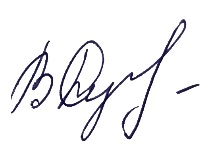 В.А. Дугушкина№Перечень мероприятий Срок выполнения ОтветственныйОрганизационно-управленческая деятельность Организационно-управленческая деятельность Организационно-управленческая деятельность Организационно-управленческая деятельность 1.1.Организация и внедрение ФГОС и ФОП в общеобразовательных учреждениях. Определение проблемных зон в части, касающейся формирования функциональной грамотностиСентябрь- ноябрь  2023 г.Отдел образованияадминистрации г. Сельцо Общеобразовательные учреждения1.2.Разработка и утверждение муниципального плана мероприятий, направленных на формирование и оценку функциональной грамотности обучающихся общеобразовательных учреждений, на 2023/2024 учебный годНоябрь 2023 г.Отдел образованияадминистрации г. Сельцо1.3.Разработка и утверждение соответствующих планов на 2023/2024 учебный год на уровне образовательных организацийНоябрь 2023 г.Общеобразовательные учреждения1.4.Участие в методических совещаниях по вопросам формирования и оценки функциональной грамотности обучающихсяЕженедельноОтдел образованияадминистрации г. Сельцо1.5.Обновление базы данных обучающихся 8–9 классов 2023/2024 учебного годаДо 15 ноября 2023 г.Общеобразовательные учреждения1.6.Обновление базы данных учителей, участвующих в формировании функциональной грамотности обучающихся 8–9 классов по шести направлениям (читательская грамотность, математическая грамотность, естественнонаучная грамотность, финансовая грамотность, глобальные компетенции и креативное мышление)До 15 ноября2023 г.Образовательные учреждения, отдел образованияадминистрации г. Сельцо1.7.Актуализация составов ответственных по направлениям в части формирования и оценки функциональной грамотности обучающихся на муниципальном уровне и уровне общеобразовательных учрежденийДо 15 ноября2023 г.Общеобразовательные учрежденияОтдел образованияадминистрации г. Сельцо 1.8.Ведение информационно-просветительской работы с родителями, представителями средств массовой информации, общественностью по вопросам функциональной грамотностиПостоянноОтдел образованияадминистрации г. СельцоОбщеобразовательные учреждения1.9.Проведение инструктивных совещаний по вопросам формирования и оценки функциональной грамотности школьников и внедрению в учебный процесс банка заданий для оценки функциональной грамотности обучающихся, организации методических сообществ1 раз в кварталОтдел образованияадминистрации г. Сельцо Общеобразовательные учрежденияГМО1.10.Участие в мониторинге функциональной грамотности обучающихся общеобразовательных учреждений 8-9 классовПо отдельному плануОтдел образованияадминистрации г. Сельцо Общеобразовательные учреждения1.11.Формирование функциональной грамотности обучающихся с использованием электронного банка заданий на платформе «Российская электронная школа»ПостоянноОбщеобразовательные учреждения1.12.Семинар по вопросам формирования и оценки математической грамотностиМарт 2024 г.МБОУ СОШ № 1 г. Сельцо1.13.Семинар по вопросам формирования и оценки читательской грамотностиАпрель 2024 г.МБОУ СОШ № 4 г. Сельцо1.14.Пополнение информационно-справочного раздела «Функциональная грамотность» на сайте школыПостоянноОбщеобразовательные учреждения1.15.Проведение открытых уроков, внеурочных занятий по формированию функциональной грамотности у обучающихсяПо плану ОУОбщеобразовательные учрежденияМетодическое сопровождение деятельности общеобразовательных учреждений по вопросам формирования и оценки функциональной грамотности обучающихсяМетодическое сопровождение деятельности общеобразовательных учреждений по вопросам формирования и оценки функциональной грамотности обучающихсяМетодическое сопровождение деятельности общеобразовательных учреждений по вопросам формирования и оценки функциональной грамотности обучающихсяМетодическое сопровождение деятельности общеобразовательных учреждений по вопросам формирования и оценки функциональной грамотности обучающихся2.1.Участие педагогических работников в диагностике по выявлению профессиональных затруднений, запросов и потребностей  в вопросах формирования функциональной грамотности обучающихсяВ течение годаОбщеобразовательные учреждения  по плану ГАУ ДПО «БИПКРО»2. 2.Организация работы по  повышению квалификации учителей по  вопросам формирования функциональной грамотности обучающихся ПостоянноОтдел образованияадминистрации г. Сельцо Общеобразовательные учреждения2. 3.Оказание адресной методической  помощи   учителям образовательных учреждений по вопросам формирования математической, естественнонаучной, читательской, финансовой   грамотности, глобальной компетенции и креативного мышленияПостоянноОтдел образованияадминистрации г. Сельцо,  городские методические объединения2.4.Формирование банка лучших практикВ течение годаОбщеобразовательные учреждения2.5.Участие в семинарах для наставников учителей по вопросам формирования функциональной грамотности обучающихсяПо плану ГАУ ДПО «БИПКРО»Отдел образованияадминистрации г. Сельцо Общеобразовательные учреждения2.6.Тематические заседания РУМО, ГМО по вопросам формирования функциональной грамотности обучающихсяПо плануОтдел образованияадминистрации г. Сельцо Общеобразовательные учреждения2.7.Обобщение       и представление опыта работы педагогов по формированию функциональной грамотности обучающихся на заседаниях  МОАпрель-май 2024 г.Городские методические объединенияОрганизация деятельности с обучающимисяОрганизация деятельности с обучающимисяОрганизация деятельности с обучающимисяОрганизация деятельности с обучающимися3.1.Внедрение в учебный процесс практико-ориентированных заданий для оценки функциональной грамотности в урочной и внеурочной деятельностиПостоянноОбщеобразовательные учреждения3. 2.Проведение оценки функциональной грамотности обучающихся 8-9 классов По отдельному плануОтдел образованияадминистрации г. Сельцо Общеобразовательные учреждения3.3.Мероприятия по развитию исследовательской и проектной деятельности обучающихсяВ течение года по плану образовательного учрежденияГородские методические объединения Общеобразовательные учреждения3.4.Формирование функциональной грамотности в работе центров образования «Точка роста»В течение годаОбразовательные учреждения3.5.Организация участия обучающихся центров образования «Точка роста» в мероприятиях муниципального, регионального и межрегионального уровнейВ течение годаОтдел образованияадминистрации г. Сельцо Общеобразовательные учреждения